March 2024 Breakfast Menu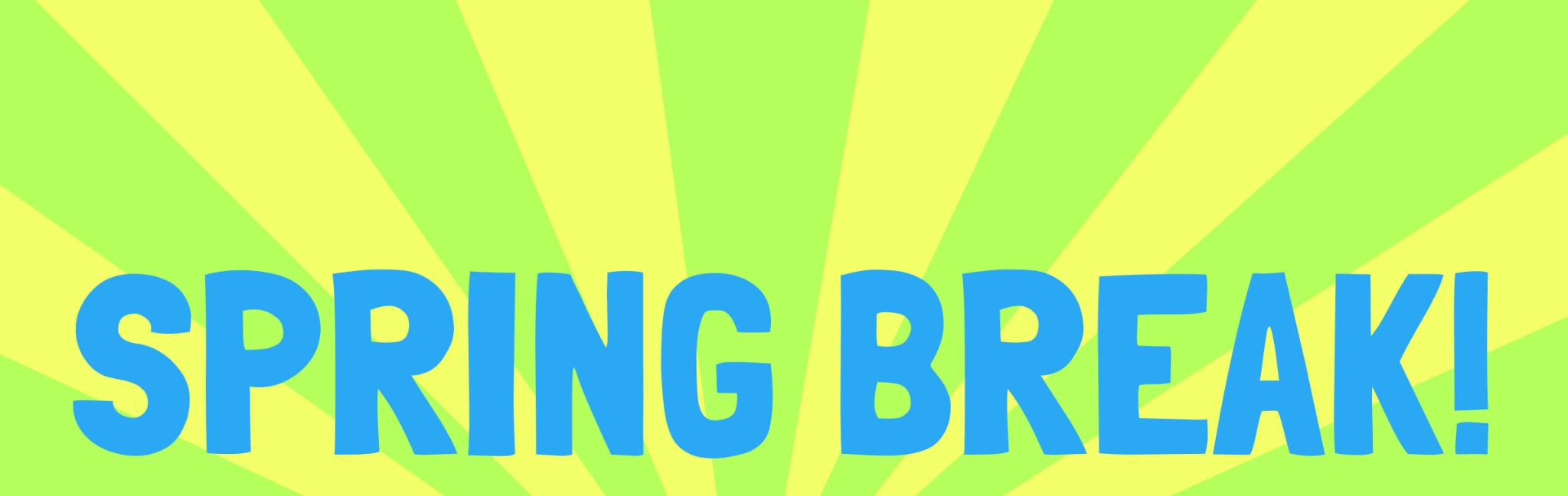 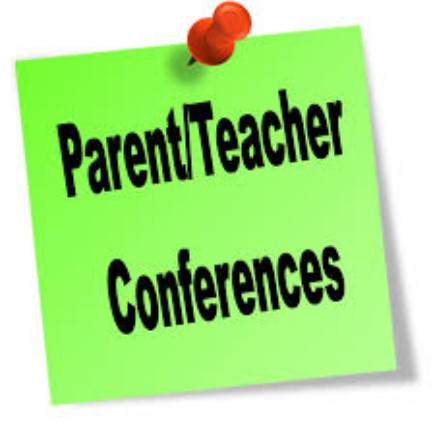 March 2024 Lunch MenuUpper Academy March 2024 Salad Bar Menu March 2024 Pre-K Snack MenuMarch 2024 Kindergarten Snack MenuMondayTuesdayWednesdayThursdayFridayMar 4 - 8 Egg and Cheese Breakfast SlidersBreakfast PotatoesFruit CupChoice of MilkCinnamon RollCheese StickMandarin OrangesChoice of MilkBreakfast PitaApple Sauce100% Fruit JuiceChoice of MilkBiscuit with Turkey Sausage GravyPearsChoice of MilkCereal with MilkChef’s Choice of Fruit100% Fruit JuiceMar 11 - 15Bagel with Cream CheeseChef’s Choice of FruitChoice of MilkPancakes with SyrupTurkey SausageMixed BerriesChoice of MilkApple Cinnamon OatmealBananaChoice of MilkCereal with MilkChef’s Choice of Fruit100% Fruit JuiceMar 18 - 22Mar 25 - 29French Toast Sticks100% Fruit JuiceChef’s Choice of FruitChoice of MilkScrambled Eggs Turkey SausageBreakfast PotatoesFruit CupChoice of MilkCereal BarCheese StickApplesauceChoice of MilkBreakfast CasseroleChef’s Choice of FruitChoice of MilkCereal with MilkChef’s Choice of Fruit100% Fruit JuiceMondayTuesdayWednesdayThursdayFridayMar 4 - 8 Cheesy Baked SpaghettiGarlic BreadCalifornia VeggiesGrapes Choice of MilkChicken Noodle SoupBiscuitRoasted CarrotsChef’s Choice of FruitChoice of MilkCheeseburgerGreen PeasPeachesChoice of MilkBBQ Chicken SandwichTater TotsGreen SaladOrange SlicesChoice of MilkTaco Salad Bowl over Cilantro RiceCorn SalsaPineappleChoice of MilkMar 11 - 15Turkey Corn DogBaked BeansCabbage SlawMandarin OrangesChoice of MilkCheesy Chicken Broccoli and Rice CasseroleRoasted CarrotsChef’s Choice of FruitChoice of MilkBeef StroganoffDinner RollBroccoliGrapesChoice of MilkTurkey and Cheese SandwichFrench FriesGarden SaladPeachesChoice of MilkMar 18 - 22Mar 25 - 29Chicken Strips Sweet Potato FriesGreen PeasAppleChoice of MilkSalisbury SteakMashed PotatoesDinner RollCalifornia Mixed VeggiesGrapesChoice of MilkChicken Alfredo PastaBreadstickSpinachPeachesChoice of MilkBeef LasagnaItalian SaladGarlic BreadMixed FruitChoice of MilkTurkey and Cheese PinwheelsChipsCarrots & Ranch DipOrange Slices Choice of MilkSalad Bar MenuSalad Bar MenuSalad Bar MenuSalad Bar MenuSalad Bar MenuSalad BaseVegetablesProteinsCold ItemsDressingsRomaine LettuceSweet CornChopped TomatoesSliced JalapenosChopped OnionsMexican Shredded CheeseBlack BeansDinner RollsFritosWhole FruitChipotle RanchRanchMondayTuesdayWednesdayThursdayFridayMar 4 - 8 GoldfishFresh FruitMilkWhole Wheat TortillaBananaSunflower ButterWaterCarrot Sticks Ranch DressingCrackers100% JuiceTrail Mix (Cheerios, Raisins)MilkCheese StickCrackers100% Fruit JuiceMar 11 - 15GoldfishFresh FruitMilkWhole Wheat TortillaBananaSunflower ButterWaterCarrot Sticks Ranch DressingCrackers100% JuiceTrail Mix (Cheerios, Raisins)MilkMar 18 - 22Mar 25 - 29GoldfishFresh FruitMilkWhole Wheat TortillaBananaSunflower ButterWaterCarrot Sticks Ranch DressingCrackers100% JuiceTrail Mix (Cheerios, Raisins)MilkCheese StickCrackers100% Fruit JuiceMondayTuesdayWednesdayThursdayFridayMar 4 - 8 GoldfishMilkSunflower ButterWhole Wheat TortillaWaterCarrotsRanch Dressing100% JuiceTrail Mix (Cheerios, Raisins)WaterCheese Stick100% Fruit JuiceMar 11 - 15GoldfishMilkWhole Wheat TortillaSunflower ButterWaterCarrotsRanch Dressing100% JuiceTrail Mix (Cheerios, Raisins)WaterMar 18 - 22Mar 25 - 29GoldfishMilkSunflower ButterWhole Wheat TortillaWaterCarrotsRanch Dressing100% JuiceTrail Mix (Cheerios, Raisins)WaterCheese Stick100% Fruit Juice